Тема: Разновидность соды, ее свойства, применение. Аммиачный способ производства соды.ЦЕЛЬ УРОКАОбразовательная: Изучить разновидности соды, области ее применения. Сущность, стадии аммиачного способа производства кальцинированной соды. Безотходные способы производства кальцинированной соды.Развивающая: Развить навыки применения знаний, объясняя химизм стадий содового производства. Приобрести навыки в чтении схемы получения соды из сульфата натрия.Воспитательная: Воспитывать трудолюбие, бережное отношение к учебному материалу, дисциплинированность. Тип урока: Изучение нового учебного материалаВид урока: Лекция с элементами беседыОснащение урока: Схема производства кальцинированной содыМежпредметные связи: неорганическая химия, химия элементовЗначение соды. Разновидность соды.Натриевые щелочи, называемые содопродуктами, вырабатываются и потребляются в огромном количестве. Существует несколько видов соды:а) кальцинированная Na2CO3б) питьевая соды NaНCO3в) кристаллическая сода Na2CO3•10Н2Ог) каустическая сода или едкий натр NaOHКальцинированная сода применяется в производстве мыла и стекла, в металлургической, нефтяной, лакокрасочной, текстильной, кожевенной, целлюлозно-бумажной промышленностяхПитьевая сода применяется в пищевой, кондитерской, химико-фармацевтической промышленности, в медицине.Кристаллическая сода применяется в промышленности неорганических веществ, для получения остальных содопродуктов и ряда солей в металлургии, в стекольной промышленности, для очистки нефтепродуктов, в целлюлозно-бумажной, лакокрасочной, текстильной, кожевенной и многих других отраслях промышленности. Едкий натр применяют в алюминиевой, нефтеперерабатывающей, целлюлозно-бумажной, мыловаренной, лакокрасочной отраслях промышленности, производство искусственного шелка, промышленность органического синтеза.Аммиачный способ получения кальцинированной содыПрактические основы аммиачного способа производства были разработаны в конце XIX в. бельгийским инженером Сольве. Сырьем для производства соды по аммиачному способу служат известняк или мел – СаСО3, поваренная соль в виде насыщенного раствора (рассола) – NaCl. Аммиак применяют в качестве вспомогательного вещества.Поваренную соль перерабатывают в соду путем обмена, в водном растворе между NaCl и СаСО3. Образуется 2 новые соли Na2CO3 и CaCl2. Сода Na2CO3 хорошо растворима в воде. Подобрать продукты, чтобы вторая соль была плохо растворима в воде достаточно трудно, поэтому соду получают через бикарбонат Na – NaНСО3, который плохо растворим в водеNaCl + NH4HCO3 ↔ NaHCO3 + NH4Cl                             (1)                                                                                     осадок              раствор Реакция (1) имеет несколько стадий, протекающих при последовательном насыщении раствора NaCl аммиаком (аммонизация) и двуокисью углерода (карбонизация), которые можно упрощенно изобразить реакциями: аммонизация2NH3 + CО3+H2О ↔ (NH4)2CО3                                   (2)карбонизация(NH4)2CО3 + CО2 + H2О ↔ 2NH4HCО3                            (3)Процесс превращения NaCl в NaНСО3 зависит от температуры, концентрации реагирующих веществ, и составляет 70 – 75%. NaНСО3 получают в твердом виде, его кристаллы отделяют от раствора фильтрацией и бикарбонат затем прокаливают при высокой температуре в карбонат. Такой процесс называют кальцинацией.2NaHCO3 ↔ Na2CO3 + СО2 + Н2О                            (4)Получение бикарбоната и карбоната натрия – основные реакции содового производства. Также протекают вспомогательные реакции:Получение СО2 из известняка СаСО3СаСО3 ↔ СаО + СО2                                        (5)Получение NH3 обработкой раствора NH4Cl. Хлористый аммоний образуется по реакции (1). Раствор нагревают с Са(ОН)2NH4Cl + Са(ОН)2 ↔ 2NH3 + CaCl2 + 2H2O                        (6)Гашенную известь Са(ОН)2 получают при действии на обожженную известь СаО (5) водойСаО + Н2О ↔ Са(ОН)2                                        (7)Для получения соды используют рассол – поваренной соли концентрацией 300 г/л, полученный в естественных условиях подземным выщелачиванием залежей поваренной соли. Для этого бурят скважину, вставляют две трубы одна в другую. Через внутреннюю трубу вводят под давлением воду, которая растворяет соль. Полученный рассол выдавливается водой по внешней трубе на поверхность земли, собирается в резервуары и по трубопроводу передается на завод.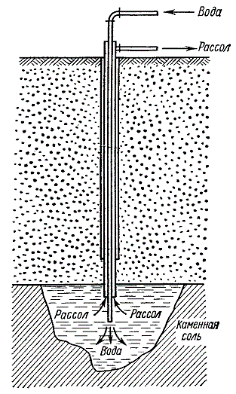 В естественном рассоле помимо NaCI обычно содержатся соли кальция и магния. При аммонизации и карбонизации рассола в результате взаимодействия этих примесей с NH3 и СО2 будут выпадать осадки, что приведет к загрязнению аппаратов и нарушению нормального хода процесса.  Поэтому рассол  предварительно очищают от    примесей, осаждают их, добавив к раствору строго определенное  количество суспензии соды в очищенном рассоле и известкового молока. Этот способ очистки называется содово-известковым. Выпавшие при этом осадки Mg(OH)2 и СаСО3 отделяются в отстойнике.Производство кальцинированной содыОчищенный и осветленный рассол поваренной соли направляют в абсорбционную колонну 4, которая служит для насыщения рассола аммиаком (абсорбция), поступающим из дистилляционной колонны 3. Абсорбционная колонна (абсорбер) представляет собой колонну барботажного типа. Так называют колонны, в которых происходит процесс поглощения газов жидкостью при барботировании пузырьков газа через слой жидкости. Применяют различные устройства, разбивающие струю на мелкие пузырьки и увеличивающие поверхность соприкосновения газообразных продуктов с жидкостью. Колонна для абсорбции аммиака состоит из нескольких отдельных чугунных цилиндров, снабженных колпачковыми тарелками. Полученный аммиачно-соляной рассол далее направляется в барботажную карбонизационную колонну 5, где происходит превращение исходного сырья в бикарбонат натрия NaHCO3 и NН4С1. Необходимая для этой цели углекислота подается из шахтной печи для обжига известняка 1 и из барабанной печи для кальцинации бикарбоната 7. В карбонизационной колонне происходит сложный процесс поглощения углекислоты аммиачным рассолом и образование NaHCO3 (реакции 1,2).Процессы взаимодействия аммиака и углекислоты с рассолом поваренной соли идут с выделением теплоты, поэтому нижние секции колонн 4 и 5 снабжены холодильниками, в которые подается холодная вода.Образовавшийся в карбонизационной колонне 5 NaHCO3 как малорастворимый в условиях протекания процесса, находится в виде мелких кристаллов во взвешенном состоянии в растворе хлористого аммония.Карбонизационная колонна 5 работает по тому же принципу, что и абсорбер 4. Карбонизационная колонна снабжена одноколпачковыми тарелками. Это вызвано тем, что в карбонизационной колонне выделяется осадок NаНСО3, который может забивать колпачки небольшого сечения.Полученные в карбонизационной  колонне кристаллы бикарбоната натрия отделяют от раствора на барабанном вакуум-фильтре 6. Фильтрат, полученный с вакуум-фильтра (фильтровая жидкость) подается в барботажную дистилляционную колонну 3 (дистиллер), для выделения (регенерации) аммиака из хлористого аммония. 2NH4Cl + Са(ОН) → 2NH3 + СаС12 + 2Н2O                       (8)Для улучшения отгонки аммиака в дистилляционную колонну 3 снизу подается пар. Регенерированный аммиак после охлаждения подается в нижнюю часть колонны 4.Потери аммиака восполняются добавлением его в виде аммиачной воды в дистиллер 3 или в виде газообразного аммиака по пути от дистиллера к абсорберу 4.Отделенные от раствора хлористого аммония кристаллы бикарбоната натрия промывают водой на вакуум-фильтре 6 для окончательного удаления фильтровой жидкости из бикарбоната и направляют на кальцинацию в печь 7, которая представляет собой стальной барабан, снаружи обогреваемый топочными газами и вращающийся со скоростью 5 об/мин.Для получения углекислоты и обожженной извести служит известково-обжигательная печь шахтного типа 1. Разложение известняка на углекислоту СО2 и обожженную известь СаО идет с затратой теплоты (процесс эндотермический). Поэтому сверху в печь одновременно с известняком подают уголь или кокс, а снизу – воздух, температура (1100 – 12000С).Газ известково-обжигательных печей, содержащий около 40% углекислоты, после промывки водой направляют в карбонизационную колонну 5. Полученную в печи 1 обожженную известь гасят водой в гасителе – вращающемся барабане 2. Приготовленное в аппарате с мешалкой известковое молоко концентрацией 270 – 308 г/л после отделения крупных частиц взвесей подается для выделения аммиака из фильтровой жидкости в дистиллер 3.Из дистилляционной колонны 3 выводится оставшийся после выделения аммиака раствор хлористого кальция СаС12, содержащий NaCl. Это отход содового производства. Его направляют в шламовые бассейны. 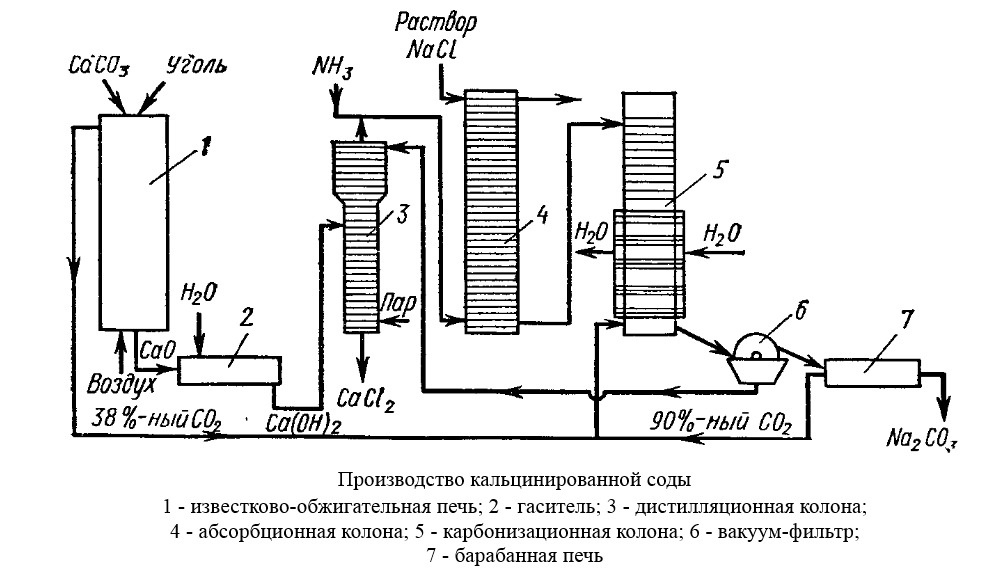 